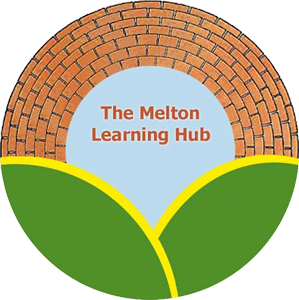 Policy Name: CPD PolicyPrinciples, Values and Entitlements1. The Melton Learning Hub is a “learning community” and is committed to providing opportunities for the continuing learning and development of its entire staff. Professional development is themeans by which the centre is able to deliver whole team and individualdevelopment priorities.2. The Hub  has an expectation that all members of the learning community will take anactive role in their own professional development.3. The Hub  believes that all members of staff have a responsibility to support theprofessional development of colleagues.4. Professional development will be co-ordinated by the centre manager. 5. All members of the Hub  learning community will have an entitlement for access to high qualityinduction and continuing support and development.6. The key elements of the CPD policy comprises:- effective auditing and identification of need and aspiration- appropriate match of provision to learning needs- reliable and explicit evaluation of the impact of provision- dissemination of effective practice.7. The Hub  will aspire to obtain appropriate quality standards from organisations thatsupport the principals of effective professional development8. The Hub  will use a range of types of provision and providers adopting “Best Value”principles in determining these. The school is committed to working with all trainingproviders to develop and improve the services they provide through collaborativeplanning and detailed feedback.9. The Hub CPD provision will allow staff to develop skills and competenciesprogressively allowing them to build on and reinforce skills and expertise dealt withearlier, particularly across the key areas identified in the appropriate standardsframeworks.10. The Hub  will provide and support opportunities for professional recognition includingaccreditation of the CPD undertaken.Auditing and identification of need and aspiration1. The centre manager will be responsible for identifying the training and development needs ofthe hub community. These needs will be identified through mechanisms such asperformance management, self-evaluation, national and local priorities, other internal andexternal monitoring and feedback evidence and through informal and formal discussionswith individuals and teams.2. The centre manager  will be responsible annually for discussing with the board of directors the main training and development priorities and the budgetary implications of addressing these needs.4. The centre manager  will facilitate access to a range of professional developmentopportunities and be responsible for communicating opportunities to appropriate staff.6. The school will have systems and opportunities for teams and the whole school to feed tothe CPD Leader details of priorities and approaches to development.7. The CPD Leader will be responsible for ensuring the effective organisation of access toopportunities, eg booking, confirmation and for providing appropriate support such asorganising relevant resources, setting up appropriate meetings and organisingmembership of, and subscriptions to, appropriate bodies such as subject associationsand school improvement organisations.Match of provision to learning needs1. The professional development opportunities available will only be offered if they:• meet identified individual, team, school or national development priorities• are based on recognised effective practice• contribute to raising the standards of pupils’ achievements• respect cultural diversity• are provided by those with the necessary experience, expertise and skills• are planned systematically• are based, where appropriate, on relevant standards• are informed by current research or inspection evidence• make effective use of resources, particularly ICT• are provided in accommodation which is fit for purpose with appropriateequipment• provide value for money• have effective monitoring and evaluation systems including seeking out andacting on user feedback to inform the quality of provision.• provide opportunity to measure impact2. The Hub  will support a wide portfolio of CPD approaches matched to the need oflearners. These will include:• in-hub training using the expertise available within the centre andcollaborative activity (eg collaborative teaching, planning and assessment,work with a learning team, classroom observation, existing expertise, peerevaluation, collaborative enquiry and problem-solving, modelling)• coaching and mentoring and engaging in a learning conversations• job enrichment/enlargement (eg a higher level of responsibility, front lineworking in someone else’s job, job sharing, acting roles, job rotation,shadowing, leading meetings)• producing documentation or resources such as curriculum development,teaching materials, assessment package, ICT or video programme• accessing an external consultant/adviser or relevant expert such as anAdvanced Skills Teacher or Lead Teacher• master classes, model and demonstration lessons• collecting and collating pupil feedback, data and outcomes• attendance at a lecture, course or conference• school visits to observe or participate in successful practice• secondments, exchanges and placements (eg within a regional or nationalorganisation, an exchange or placement with another teacher, school, highereducation, industry, international exchange, involvement with GoverningBody)qualifications such as NVQs, Higher Level Teaching Assistants, NCSLprogrammes• research opportunities• distance learning (eg elearning, relevant resources such as educationaljournals and publications, training videos, reflection, simulations)• practical experience (eg national test or exam marking experience,opportunities to present a paper, contribute to a training programme, coordinatingor supporting a learning forum or network, involvement in local andnational networks, involvement with a subject or specialist association)􀂃 external partnerships (eg with a colleague, group, subject, phase, activity orschool-based team meetings and activities such as joint planning,observation or standardisation, special project working group, involvement ina formal or informal partnership such as a Network Learning Community)3. All those engaged with CPD will be encouraged to:• reflect on their development• seek professional recognition, including accreditation for the workundertaken. The CPD Leader will provide access directly or organiseguidance to staff on how such recognition can be achievedEvaluating Impact and Disseminating Effective Practice1. Following professional or other development, the participant will discuss with the centre manager or line manager the opportunities to disseminate to other staff. Relevant feedbackabout theprovision and the ideas should be provided for the CPD Leader. Where it is agreed thatthere would be benefit in a wider circulation or follow up, the CPD Leader will beresponsible for organising that, eg circulating relevant resources, a session at astaff or subject meeting, introducing a teaching or learning strategy, inclusion on thecentre  website.2. The centre manager will be responsible for ensuring whether any follow up is needed to theprovider, eg feedback, issues of access.3. The centre manager will review annually whether any aspects of the CPD provision (egservice level agreements or subscriptions) do not represent value for money and makeappropriate recommendations to the board of Directors4. The centre manager will be responsible for assessing the value for money of training anddevelopment through seeking to monitor and evaluate impact. The centre manager shall becommitted to ensuring that CPD systems and procedures conform to current bestpractice. This will be undertaken at a variety of levels including:• immediate/short term evaluation by participants• longer term follow up for a sample of CPD undertaken usually at a period noless than 3 months following the provision• informal discussion with colleagues about improved practice6. Measures used to determine the impact of training and development will be drawn from:• participant evaluation• pupil and school attainment• the student voice• external and internal evaluation and inspection processes• recruitment and retention data• the changing qualification profile of the staff7. The centre manager  will provide an annual report to the board of directors on the impact of thetraining and development undertaken including the identification of future needs and anevaluation of the centre manager.Date policy written/amendedAmended/written byAuthorised byNext review due7.2.17Sarah CoxAugust 2018Sarah CoxSarah CoxAugust 2019